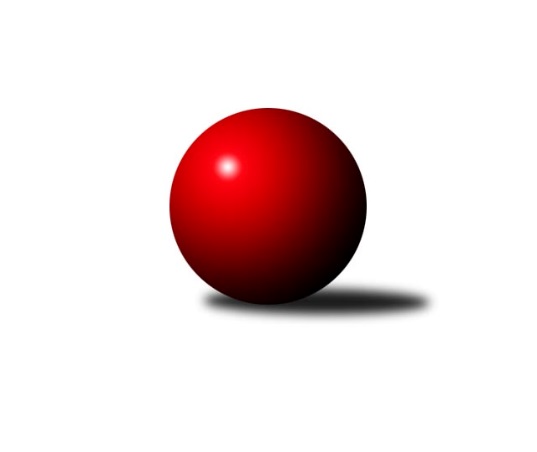 Č.12Ročník 2013/2014	11.1.2014Nejlepšího výkonu v tomto kole: 3435 dosáhlo družstvo: TJ Spartak Přerov1. KLZ 2013/2014Výsledky 12. kolaSouhrnný přehled výsledků:TJ Sokol Duchcov	- TJ Sokol Husovice	6:2	3357:3129	15.5:8.5	11.1.SKK  Náchod	- KK Blansko 	2:6	3277:3404	9.5:14.5	11.1.KK Zábřeh	- TJ Nový Jičín ˝A˝	6:2	3205:3071	16.0:8.0	11.1.KK Konstruktiva Praha 	- Sokol Spořice	7:1	3215:3109	15.0:9.0	11.1.KC Zlín	- TJ Valašské Meziříčí	4:4	3032:3064	11.5:12.5	11.1.TJ Spartak Přerov	- KK Slavia Praha	7:1	3435:3308	16.0:8.0	11.1.Tabulka družstev:	1.	KK Slavia Praha	12	9	1	2	63.0 : 33.0 	162.0 : 126.0 	 3255	19	2.	TJ Valašské Meziříčí	12	9	1	2	62.0 : 34.0 	161.0 : 127.0 	 3252	19	3.	KK Blansko	12	8	0	4	57.0 : 39.0 	157.0 : 131.0 	 3259	16	4.	KC Zlín	12	7	2	3	55.0 : 41.0 	152.5 : 135.5 	 3224	16	5.	TJ Sokol Duchcov	12	6	2	4	48.0 : 48.0 	140.5 : 147.5 	 3187	14	6.	KK Zábřeh	12	6	1	5	45.0 : 51.0 	136.5 : 151.5 	 3206	13	7.	TJ Spartak Přerov	12	6	0	6	53.0 : 43.0 	152.0 : 136.0 	 3218	12	8.	SKK  Náchod	12	4	1	7	45.0 : 51.0 	139.5 : 148.5 	 3218	9	9.	KK Konstruktiva Praha	12	4	1	7	41.5 : 54.5 	139.5 : 148.5 	 3161	9	10.	TJ Nový Jičín ˝A˝	12	4	0	8	39.5 : 56.5 	131.0 : 157.0 	 3190	8	11.	TJ Sokol Husovice	12	1	3	8	36.0 : 60.0 	131.5 : 156.5 	 3118	5	12.	Sokol Spořice	12	1	2	9	31.0 : 65.0 	125.0 : 163.0 	 3104	4Podrobné výsledky kola:	 TJ Sokol Duchcov	3357	6:2	3129	TJ Sokol Husovice	Nikol Plačková	147 	 128 	 117 	148	540 	 3:1 	 512 	 124	101 	 142	145	Renata Konečná	Simona Koutníková	139 	 146 	 158 	146	589 	 4:0 	 495 	 137	137 	 106	115	Markéta Gabrhelová	Markéta Hofmanová	148 	 128 	 130 	132	538 	 1:3 	 556 	 136	138 	 142	140	Lucie Kelpenčevová	Magdalena Holecová	128 	 144 	 138 	131	541 	 1.5:2.5 	 529 	 139	114 	 138	138	Lucie Oriňáková	Olga Bučková	155 	 159 	 141 	133	588 	 4:0 	 482 	 121	99 	 137	125	Lenka Hanušová	Adéla Kolaříková	137 	 135 	 148 	141	561 	 2:2 	 555 	 154	146 	 133	122	Pavlína Procházkovározhodčí: Nejlepší výkon utkání: 589 - Simona Koutníková	 SKK  Náchod	3277	2:6	3404	KK Blansko 	Šárka Majerová	138 	 138 	 138 	142	556 	 0:4 	 617 	 175	142 	 139	161	Zdeňka Ševčíková	Michaela Divišová	114 	 138 	 123 	152	527 	 2:2 	 558 	 161	124 	 136	137	Lucie Nevřivová	Lucie Moravcová	139 	 137 	 149 	133	558 	 1:3 	 599 	 140	164 	 141	154	Zuzana Musilová	Dana Adamů *1	111 	 132 	 138 	120	501 	 0.5:3.5 	 532 	 130	133 	 138	131	Soňa Daňková	Michaela Kučerová	131 	 159 	 145 	130	565 	 3:1 	 538 	 141	143 	 137	117	Soňa Lahodová	Ilona Bezdíčková	140 	 150 	 146 	134	570 	 3:1 	 560 	 133	149 	 133	145	Lenka Kalová st.rozhodčí: střídání: *1 od 33. hodu Petra VlčkováNejlepší výkon utkání: 617 - Zdeňka Ševčíková	 KK Zábřeh	3205	6:2	3071	TJ Nový Jičín ˝A˝	Dana Wiedermannová	142 	 146 	 145 	150	583 	 4:0 	 508 	 131	123 	 127	127	Dana Viková	Lenka Kubová	143 	 131 	 139 	142	555 	 3:1 	 498 	 112	141 	 108	137	Martina Danišová	Pavlína Keprtová	137 	 130 	 117 	126	510 	 2:2 	 531 	 149	129 	 134	119	Michaela Nožičková	Romana Švubová	144 	 111 	 128 	137	520 	 2:2 	 519 	 140	115 	 142	122	Markéta Hofmanová	Jitka Killarová	134 	 117 	 141 	128	520 	 4:0 	 475 	 124	116 	 123	112	Marie Kolářová	Lenka Horňáková	138 	 124 	 125 	130	517 	 1:3 	 540 	 152	152 	 128	108	Petra Abelovározhodčí: Nejlepší výkon utkání: 583 - Dana Wiedermannová	 KK Konstruktiva Praha 	3215	7:1	3109	Sokol Spořice	Marie Chlumská	122 	 122 	 123 	116	483 	 2:2 	 486 	 114	127 	 138	107	Eva Jelínková	Hana Viewegová *1	124 	 122 	 138 	143	527 	 3:1 	 516 	 122	143 	 125	126	Miriam Nocarová	Kateřina Kohoutová	133 	 133 	 124 	137	527 	 3:1 	 516 	 116	143 	 123	134	Martina Kuželová	Eva Kopřivová	132 	 143 	 126 	132	533 	 2:2 	 529 	 149	121 	 129	130	Ivana Březinová	Petra Najmanová	136 	 135 	 126 	143	540 	 2:2 	 524 	 145	116 	 128	135	Lucie Tauerová	Veronika Petrov	156 	 160 	 137 	152	605 	 3:1 	 538 	 139	132 	 141	126	Renata Rybářovározhodčí: střídání: *1 od 1. hodu Martina ČapkováNejlepší výkon utkání: 605 - Veronika Petrov	 KC Zlín	3032	4:4	3064	TJ Valašské Meziříčí	Martina Zimáková	124 	 128 	 123 	123	498 	 3:1 	 471 	 114	118 	 124	115	Barbora Vaštáková	Barbora Divílková st.	127 	 122 	 125 	116	490 	 0.5:3.5 	 529 	 129	136 	 125	139	Vendula Šebková	Ivana Pitronová	140 	 112 	 122 	124	498 	 2:2 	 491 	 114	121 	 141	115	Klára Zubajová	Hana Kubáčková	133 	 113 	 120 	116	482 	 0:4 	 531 	 137	121 	 135	138	Natálie Topičová	Šárka Nováková	138 	 125 	 137 	131	531 	 3:1 	 509 	 122	114 	 147	126	Alena Kantnerová	Bohdana Jankových	137 	 146 	 129 	121	533 	 3:1 	 533 	 150	145 	 121	117	Markéta Jandíkovározhodčí: Nejlepšího výkonu v tomto utkání: 533 kuželek dosáhli: Bohdana Jankových, Markéta Jandíková	 TJ Spartak Přerov	3435	7:1	3308	KK Slavia Praha	Michaela Sedláčková	146 	 136 	 152 	138	572 	 2:2 	 570 	 153	155 	 129	133	Naděžda Dobešová	Kristýna Strouhalová	142 	 148 	 165 	129	584 	 3:1 	 546 	 121	138 	 140	147	Vladimíra Šťastná	Kateřina Fajdeková	144 	 126 	 123 	164	557 	 2:2 	 533 	 121	137 	 139	136	Jana Račková	Gabriela Helisová	129 	 144 	 156 	131	560 	 2:2 	 566 	 145	137 	 144	140	Šárka Marková	Kamila Katzerová	140 	 167 	 153 	140	600 	 4:0 	 551 	 138	133 	 145	135	Růžena Smrčková	Jana Holubová	142 	 149 	 141 	130	562 	 3:1 	 542 	 137	140 	 127	138	Vlasta Kohoutovározhodčí: Nejlepší výkon utkání: 600 - Kamila KatzerováPořadí jednotlivců:	jméno hráče	družstvo	celkem	plné	dorážka	chyby	poměr kuž.	Maximum	1.	Natálie Topičová 	TJ Valašské Meziříčí	569.12	372.3	196.8	1.9	7/7	(620)	2.	Alena Kantnerová 	TJ Valašské Meziříčí	566.83	371.0	195.8	1.6	7/7	(600)	3.	Naděžda Dobešová 	KK Slavia Praha	563.75	371.1	192.6	1.6	7/7	(624)	4.	Kamila Katzerová 	TJ Spartak Přerov	563.37	365.6	197.8	2.3	6/7	(600)	5.	Zdeňka Ševčíková 	KK Blansko 	559.26	369.9	189.4	1.9	7/7	(636)	6.	Michaela Kučerová 	SKK  Náchod	559.00	369.4	189.6	2.6	7/7	(611)	7.	Renata Rybářová 	Sokol Spořice	557.93	366.2	191.8	2.4	5/7	(595)	8.	Lucie Moravcová 	SKK  Náchod	557.57	366.5	191.1	3.1	7/7	(608)	9.	Vendula Šebková 	TJ Valašské Meziříčí	556.62	362.3	194.3	2.0	7/7	(588)	10.	Bohdana Jankových 	KC Zlín	556.21	364.3	191.9	2.7	7/7	(602)	11.	Lucie Nevřivová 	KK Blansko 	555.89	368.6	187.3	3.1	6/7	(608)	12.	Markéta Hofmanová 	TJ Sokol Duchcov	554.14	368.0	186.2	3.6	6/7	(605)	13.	Olga Bučková 	TJ Sokol Duchcov	552.79	373.5	179.3	1.7	7/7	(608)	14.	Martina Zimáková 	TJ Valašské Meziříčí	550.77	368.5	182.3	3.8	7/7	(613)	15.	Lenka Kalová  st.	KK Blansko 	550.52	354.1	196.5	2.1	7/7	(636)	16.	Petra Abelová 	TJ Nový Jičín ˝A˝	550.36	367.1	183.3	3.3	7/7	(592)	17.	Vlasta Kohoutová 	KK Slavia Praha	549.87	362.6	187.3	2.7	6/7	(616)	18.	Lenka Kubová 	KK Zábřeh	549.20	362.2	187.0	5.4	7/7	(575)	19.	Jitka Killarová 	KK Zábřeh	549.03	361.9	187.1	2.9	6/7	(581)	20.	Šárka Nováková 	KC Zlín	547.07	364.5	182.6	6.1	7/7	(580)	21.	Zuzana Musilová 	KK Blansko 	546.50	359.5	187.0	3.6	7/7	(599)	22.	Simona Koutníková 	TJ Sokol Duchcov	545.68	359.3	186.4	3.9	7/7	(589)	23.	Šárka Majerová 	SKK  Náchod	544.07	363.1	181.0	4.0	7/7	(577)	24.	Veronika Petrov 	KK Konstruktiva Praha 	543.55	359.5	184.1	3.0	7/7	(605)	25.	Jana Holubová 	TJ Spartak Přerov	543.02	363.4	179.6	2.8	7/7	(581)	26.	Pavlína Procházková 	TJ Sokol Husovice	542.29	359.0	183.3	3.5	7/7	(576)	27.	Šárka Marková 	KK Slavia Praha	540.69	366.6	174.1	5.6	7/7	(585)	28.	Soňa Daňková 	KK Blansko 	540.31	363.8	176.5	4.1	7/7	(576)	29.	Vladimíra Šťastná 	KK Slavia Praha	539.93	364.7	175.2	3.6	5/7	(583)	30.	Michaela Sedláčková 	TJ Spartak Přerov	538.14	363.6	174.5	3.7	7/7	(581)	31.	Adéla Kolaříková 	TJ Sokol Duchcov	536.73	363.9	172.8	4.2	5/7	(561)	32.	Blanka Mizerová 	KK Slavia Praha	536.60	362.2	174.5	4.5	5/7	(566)	33.	Barbora Divílková  st.	KC Zlín	536.19	359.5	176.7	4.8	7/7	(563)	34.	Romana Švubová 	KK Zábřeh	535.70	361.4	174.3	4.7	6/7	(556)	35.	Kateřina Fajdeková 	TJ Spartak Přerov	534.80	358.7	176.1	4.5	7/7	(578)	36.	Hana Viewegová 	KK Konstruktiva Praha 	534.77	365.9	168.8	6.2	7/7	(557)	37.	Markéta Jandíková 	TJ Valašské Meziříčí	534.07	361.6	172.5	3.2	5/7	(603)	38.	Lucie Tauerová 	Sokol Spořice	533.88	354.9	179.0	3.1	7/7	(579)	39.	Eva Kopřivová 	KK Konstruktiva Praha 	533.10	356.4	176.7	5.0	5/7	(586)	40.	Lenka Horňáková 	KK Zábřeh	533.04	358.5	174.5	5.8	6/7	(577)	41.	Jana Račková 	KK Slavia Praha	532.62	356.7	176.0	3.3	7/7	(559)	42.	Nikol Plačková 	TJ Sokol Duchcov	532.53	363.4	169.1	5.3	6/7	(574)	43.	Martina Čapková 	KK Konstruktiva Praha 	531.24	354.2	177.0	5.1	5/7	(554)	44.	Růžena Smrčková 	KK Slavia Praha	530.88	356.3	174.6	2.3	6/7	(564)	45.	Dana Viková 	TJ Nový Jičín ˝A˝	530.69	358.8	171.9	5.6	7/7	(570)	46.	Pavlína Keprtová 	KK Zábřeh	529.67	348.9	180.8	2.1	5/7	(559)	47.	Dana Adamů 	SKK  Náchod	529.64	355.5	174.2	5.5	7/7	(589)	48.	Nela Pristandová 	TJ Nový Jičín ˝A˝	529.44	362.2	167.2	5.4	5/7	(563)	49.	Dana Wiedermannová 	KK Zábřeh	528.61	355.7	172.9	5.0	6/7	(583)	50.	Renata Konečná 	TJ Sokol Husovice	528.60	352.9	175.7	5.1	5/7	(607)	51.	Michaela Nožičková 	TJ Nový Jičín ˝A˝	528.25	357.9	170.4	5.3	7/7	(566)	52.	Veronika Štáblová 	TJ Sokol Husovice	526.80	359.2	167.6	4.8	6/7	(547)	53.	Kristýna Strouhalová 	TJ Spartak Přerov	526.60	348.3	178.3	4.2	5/7	(585)	54.	Petra Vlčková 	SKK  Náchod	524.93	358.1	166.9	4.8	7/7	(573)	55.	Lucie Kelpenčevová 	TJ Sokol Husovice	521.90	352.7	169.2	5.3	7/7	(559)	56.	Ivana Březinová 	Sokol Spořice	520.67	354.7	166.0	6.8	7/7	(549)	57.	Hana Kubáčková 	KC Zlín	520.34	355.1	165.3	5.8	7/7	(549)	58.	Zuzana Kolaříková 	TJ Sokol Husovice	520.24	354.8	165.4	5.3	5/7	(581)	59.	Jitka Jindrová 	Sokol Spořice	519.60	354.4	165.2	6.8	5/7	(548)	60.	Olga Ollingerová 	KK Zábřeh	519.44	353.6	165.8	6.3	6/7	(566)	61.	Martina Janyšková 	TJ Spartak Přerov	516.76	354.9	161.9	6.3	7/7	(545)	62.	Klára Zubajová 	TJ Valašské Meziříčí	516.24	355.3	160.9	7.0	7/7	(594)	63.	Petra Najmanová 	KK Konstruktiva Praha 	515.28	357.8	157.4	7.1	6/7	(540)	64.	Marie Chlumská 	KK Konstruktiva Praha 	514.95	350.8	164.2	7.5	7/7	(557)	65.	Markéta Gabrhelová 	TJ Sokol Husovice	514.13	354.9	159.3	8.8	6/7	(559)	66.	Kateřina Kohoutová 	KK Konstruktiva Praha 	513.79	353.5	160.3	5.8	6/7	(562)	67.	Marie Kolářová 	TJ Nový Jičín ˝A˝	511.60	355.6	156.1	4.1	5/7	(550)	68.	Magdalena Holecová 	TJ Sokol Duchcov	510.40	352.9	157.5	6.6	5/7	(541)	69.	Miriam Nocarová 	Sokol Spořice	507.66	348.7	159.0	8.1	7/7	(534)	70.	Lenka Menšíková 	KC Zlín	503.80	349.8	154.0	7.5	5/7	(535)	71.	Michaela Divišová 	SKK  Náchod	502.00	346.4	155.6	7.0	5/7	(532)	72.	Martina Kuželová 	Sokol Spořice	494.08	348.0	146.1	8.3	6/7	(516)	73.	Růžena Svobodová 	TJ Sokol Duchcov	491.80	345.1	146.7	11.4	5/7	(544)		Lenka Hrdinová 	TJ Nový Jičín ˝A˝	561.25	374.0	187.3	3.3	2/7	(596)		Martina Hrdinová 	TJ Nový Jičín ˝A˝	551.80	360.2	191.6	1.6	4/7	(582)		Markéta Hofmanová 	TJ Nový Jičín ˝A˝	551.00	371.5	179.5	2.5	2/7	(583)		Monika Smutná 	TJ Sokol Husovice	547.75	361.0	186.8	5.0	2/7	(567)		Ilona Bezdíčková 	SKK  Náchod	546.13	362.5	183.6	7.0	2/7	(576)		Lucie Šťastná 	TJ Valašské Meziříčí	544.00	375.0	169.0	5.0	1/7	(544)		Soňa Lahodová 	KK Blansko 	542.27	350.1	192.1	4.1	3/7	(551)		Helena Gruszková 	KK Slavia Praha	535.00	363.0	172.0	3.5	2/7	(551)		Gabriela Helisová 	TJ Spartak Přerov	534.25	362.4	171.9	4.9	4/7	(586)		Lucie Oriňáková 	TJ Sokol Husovice	529.00	364.0	165.0	9.0	1/7	(529)		Ivana Pitronová 	KC Zlín	526.17	360.3	165.8	4.3	4/7	(544)		Dana Musilová 	KK Blansko 	525.89	362.9	163.0	7.6	3/7	(553)		Martina Danišová 	TJ Nový Jičín ˝A˝	522.50	347.0	175.5	7.0	2/7	(547)		Eliška Kubáčková 	KC Zlín	522.00	347.0	175.0	5.0	2/7	(532)		Kristýna Štreichová 	TJ Valašské Meziříčí	515.33	361.0	154.3	6.0	3/7	(522)		Jana Volková 	TJ Valašské Meziříčí	513.33	360.3	153.0	8.7	3/7	(537)		Lenka Hanušová 	TJ Sokol Husovice	510.75	349.3	161.5	8.5	2/7	(547)		Nikola Portyšová 	TJ Nový Jičín ˝A˝	509.50	350.5	159.0	9.0	2/7	(513)		Barbora Vaštáková 	TJ Valašské Meziříčí	498.17	353.8	144.3	7.7	2/7	(547)		Jana Kolínková 	TJ Sokol Husovice	498.00	346.0	152.0	13.0	1/7	(498)		Eva Jelínková 	Sokol Spořice	496.25	342.4	153.8	9.3	4/7	(519)		Lenka Chalupová 	TJ Sokol Duchcov	494.00	351.0	143.0	6.0	1/7	(494)		Jiřina Kařízková 	Sokol Spořice	479.50	345.5	134.0	9.0	2/7	(481)		Marketa Vetchá 	TJ Sokol Husovice	463.00	333.5	129.5	16.0	2/7	(500)		Naděžda Musilová 	KK Blansko 	436.00	306.0	130.0	14.0	1/7	(436)Sportovně technické informace:Starty náhradníků:registrační číslo	jméno a příjmení 	datum startu 	družstvo	číslo startu
Hráči dopsaní na soupisku:registrační číslo	jméno a příjmení 	datum startu 	družstvo	Program dalšího kola:13. kolo18.1.2014	so	10:00	KK Blansko  - KK Konstruktiva Praha 	18.1.2014	so	10:00	Sokol Spořice - KK Zábřeh	18.1.2014	so	10:00	TJ Nový Jičín ˝A˝ - TJ Spartak Přerov	18.1.2014	so	11:00	SKK  Náchod - TJ Sokol Duchcov	18.1.2014	so	13:00	TJ Valašské Meziříčí - TJ Sokol Husovice	18.1.2014	so	13:30	KK Slavia Praha - KC Zlín	Nejlepší šestka kola - absolutněNejlepší šestka kola - absolutněNejlepší šestka kola - absolutněNejlepší šestka kola - absolutněNejlepší šestka kola - dle průměru kuželenNejlepší šestka kola - dle průměru kuželenNejlepší šestka kola - dle průměru kuželenNejlepší šestka kola - dle průměru kuželenNejlepší šestka kola - dle průměru kuželenPočetJménoNázev týmuVýkonPočetJménoNázev týmuPrůměr (%)Výkon4xZdeňka ŠevčíkováBlansko6173xVeronika PetrovKonstruktiva 114.746053xVeronika PetrovKonstruktiva 6054xZdeňka ŠevčíkováBlansko111.046175xKamila KatzerováPřerov6003xKamila KatzerováPřerov110.036001xZuzana MusilováBlansko5991xDana WiedermannováZábřeh109.985831xSimona KoutníkováDuchcov 5891xSimona KoutníkováDuchcov 108.925895xOlga BučkováDuchcov 5885xOlga BučkováDuchcov 108.74588